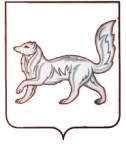 РОССИЙСКАЯ ФЕДЕРАЦИЯТУРУХАНСКИЙ РАЙОННЫЙ СОВЕТ ДЕПУТАТОВКРАСНОЯРСКОГО КРАЯРЕШЕНИЕО признании утратившим силу решения Туруханского районного Совета депутатов от 24.11.2017 № 14-227 «Об утверждении Порядка проведения конкурса на замещение должности муниципальной службы в органах местного самоуправления Туруханского района и формирования конкурсной комиссии»В соответствии со статьей 17 Федерального закона от 02.03.2007                     № 25-ФЗ «О муниципальной службе в Российской Федерации», на основании статей 32, 41 Устава Туруханского района, Туруханский районный Совет депутатов РЕШИЛ: Признать утратившим силу решение Туруханского районного Совета депутатов от 24.11.2017 № 14-227 «Об утверждении Порядка проведения конкурса на замещение должности муниципальной службы в органах местного самоуправления Туруханского района и формирования конкурсной комиссии».2. Контроль за исполнением настоящего решения возложить на постоянную комиссию Туруханского районного Совета депутатов по местному самоуправлению, законности, правопорядку и борьбе с коррупцией.3. Настоящее решение вступает в силу после его официального опубликования в общественно-политической газете Туруханского района «Маяк Севера», подлежит размещению на официальном сайте Туруханского района в информационно-телекоммуникационной сети Интернет.22.02.2024        с. Туруханск                 № 20 – 335Председатель Туруханского районногоСовета депутатов_____________________Ю.М. Тагиров Глава Туруханского района___________________О.И. Шереметьев